Refund Request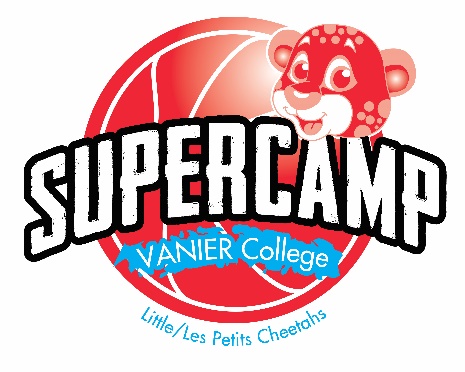 March 2020Your refund request must be done in writing, signed and sent by email to supercamp@vaniercollege.qc.ca. We will only refund the entire week. To receive your refund, we must receive this form at least 10 days before the beginning of the week. Your refund will be sent by cheque, within a processing time of 30 business days. A 10 percent administrative fee will be applied to all cancellations.Name of registered camper :            Reason for cancellation :      I wish to cancel my child’s registration from the following program :Name of the person to whom the cheque will be addressed :      Phone number :        Date : ____________________________     Signature :______________________________________________Reserved for AdministrationReceived  by : ___________	Date : ___________  	 Received by email	Received in personProcessed by : ___________	Date : ___________   Week of the 2nd to 6th of MarchWinter Adventurer (Ski and lessons) Week of the 2nd to 6th of MarchOuting craze